ТЕХНОЛОГИЯ СОВЕРШЕНСТВОВАНИЯЛЕКСИЧЕСКИХ НАВЫКОВ НА УРОКЕ АНГЛИСКОГО ЯЗЫКА(из опыта работы учителя английского языка МБОУ СОШ №145 ПРОЗОРОВОЙ НАТАЛЬИ БОРИСОВНЫ) Говоря о сложности обучения иноязычной лексике целесообразно упомянуть, что данная сложность состоит в том, что язык является динамической системой, претерпевающей постоянные изменения: слова переходят из одного лексического пласта в другой, появляются новые лексические единицы — «неологизмы», некоторые слова перестают употребляться в повседневной речи. В добавлении к этому, необходимо создание определенных условий, которые повысят объем активного словаря учащихся и сведут к минимуму переход слов в пассивный словарь [Вокуева 2001: 141- 144], [Володина 2002: 34]. В связи с данным фактом для учителя иностранного языка становится актуальным проблема методической разработки специальных методов и технологий для успешного совершенствования лексических навыков учащихся с целью дальнейшего расширения словарного запаса. Далее рассмотрим разработанную нами четырехэтапную технологию совершенствования лексических навыков обучающихся на примере повторения и закрепления фразеологических единиц, изученных ранее. Для начала рассмотрим определение фразеологической единицы, предложенной А. В. Куниным в его работе «Фразеология современного английского языка». По мнению ученого, «фразеологическая единица — это устойчивое по составу и структуре, лексически неделимое и целостное по значению словосочетание, выполняющее функцию отдельной лексемы (словарной единицы)» [Кунин 1972: 6–8]. Целесообразно подчеркнуть, что знание фразеологических единиц является важным условием осуществления успешной иноязычной коммуникации ввиду широкого употребления данных лексических единиц в повседневной речи иноязычного коммуниканта. Рассмотрим технологию совершенствования лексических навыков на примере английских фразеологических единиц более подробно в следующей таблице:

Таблица 1 Технология совершенствования лексических навыков на примере английских фразеологических единиц.Исходя из данной таблицы можно утверждать, что каждый этап технологии (ознакомительный, тренировочный, практический, заключительный) имеет определенные задачи, реализация которых позволит обучающимся более успешно закрепить ранее изученный материал и перейти на следующий этап совершенствования лексических навыков. Далее рассмотрим более подробно реализацию данной технологии на примере небольшого фрагмента урока. Этап 1: ознакомительный: Teacher: Today we are going to revise some of the idioms that we had learned before and my first question is «Why is it so important to expand your vocabulary when you learn a foreign language?» and «Why is it so important to learn such lexical patterns as idioms?». You all know that it is very important to know how and when to understand idioms as many English speakers tend to use them quite often in their speech and without knowing the exact meaning oа this or that idiom you will be able to translate and understand it. Now I would like you to look at the slide where you can see a picture and a small text which illustrates the idiom «a white elephant». Let’s try to remember the meaning of this idiom looking at the picture ad at the context.

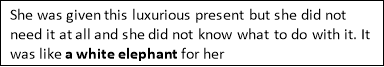 Этап 2: тренировочный: Teacher: Now that we have revised all the idioms, I would like each of you to make your own sentence using one of the following idioms: − a white elephant; − to read someone like an open book; − a piece of cake; − to jump out of the skin; − to be under the weather; − as cool as a cucumber; − to keep someone at bay. Then be ready to translate your sentence and explain why you have used this particular idiom in your sentence. Этап 3: практический: Teacher: Now I would like you to work in small groups. I will give you five-seven minutes to do the following task: I will give you three cards with the idioms which we have already remembered. You work together with your group. You are to make a small story using the idioms in your cars. But keep in mind that your story must be logical, precise and must have sense in it. After that be ready to read your story to all of us and to explain the meaning of every idiom in your story. Этап 4: заключительный: Teacher: Now let’s sum up everything that we have already done. What difficulties did you have during our work? Share your experience with the teacher and the class. Would you like to revise all idioms this way? What was the most interesting part for you? Tell the class.

Таким образом, подводя итог вышеперечисленному, можно утверждать, что данная четырехэтапная технология будет способствовать совершенствованию лексических навыков обучающихся, позволит им повторить и еще лучше закрепить раннее пройденный материал.
Литература: Булкин А. П. Изучение иностранных языков в России. Социокультурный аспект / А. П. Булкин // ИЯШ. — 1998. — № 6. — 570 с. Вокуева О. Д. О параметрах учебного текста при обучении лексической стороне устной речи [Текст] // Лингводидактические проблемы обучения иностранным языкам: межвузовский сборник / под ред. Г. А. Баева, Н. В. Баграмова. — СПб: Изд. С-Петерб. ун-та, 2001. — С. 141- 144. Володина Н. Н. Интерпретация художественного текста как средство совершенствования иноязычной речи на старших курсах языкового вуза: дис…канд. пед. наук: 13.00.02. — Горно-Алтайск, 2002. — 233 с. Кунин А. В. «Фразеология современного английского языка» // М., 1972, стр. 6–8. Штиглуз Л. Б., Гилимшина В. Л. Формирование речевой лексической компетенции в классе основной школы / Л. Б. Штиглуз, В. Л. Гилимшина // Проблемы романо-германской филологии, педагогики и методики преподавания иностранных языков. — 2017. — С. 260.
Садыкова, Т. Р. Технология совершенствования лексических навыков на уроке английского языка / Т. Р. Садыкова. — Текст : непосредственный // Молодой ученый. — 2020. — № 7 (297). — С. 251-254. — URL: Этап 1: ознакомительныйЭтап 2: тренировочныйЭтап 3: тренировочныйЭтап 4: заключительныйна первом этапе происходит введение учащихся в структуру деятельности, объяснение предстоящей цели работы. Учитель прорабатывает 5–7 фразеологических единиц на уроке, предварительно напомнив значение каждой фразеологической единицы с помощью иноязычного примера (предложение на английском языке, где содержится данный фразеологизм) + изображение, создавая специальный вербальный и невербальный контекст, с помощью которого обучающиеся получают возможность вспомнить значение данной фразеологической единицы

на втором этапе обучающимся предлагается небольшая тренировка для повторения раннее пройденного материала: учитель просит каждого студента выбрать один из 5–7 ранее повторенных фразеологических единиц и устно, а затем письменно составить собственное предложение с данной фразеологической единицей. После данного действия учитель  просит обучающегося перевести составленное им предложение на русский язык

на тренировочном этапе этапе задача немного усложняется: учитель  просит студентов объединиться в группы. Ученики  получают несколько карточек от учителя  с некоторыми фразеологическими единицами. Их задача: составить связный и логический рассказ (10–12 предложений), используя данные фразеологические единицы. Рассказ должен быть четким, понятным и последовательным. По завершению своей работы каждая группа воспроизводит свой рассказ, объясняя другим группам и преподавателю причину использования той или иной фразеологической единицы в определенном контексте

на последнем этапе учитель подводит итог всей деятельности, обучающиеся делятся опытом с учителем  и другими учениками , анализируя свои трудности, которые возникали в процессе работы с фразеологическими единицами

